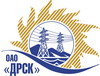 Открытое акционерное общество«Дальневосточная распределительная сетевая  компания»ПРОТОКОЛ ПЕРЕТОРЖКИПРЕДМЕТ ЗАКУПКИ: открытый электронный конкурс № 41561 на право заключения Договора на выполнение работ для нужд филиала ОАО «ДРСК» «Электрические сети ЕАО» Капитальный ремонт ВЛ-0.4 кВ Городского и Биробиджанского РЭС ЭС ЕАО (закупка 2617 лот 3 раздела 1.1. ГКПЗ 2014 г.).Плановая стоимость: 13 671 654,0 руб. без учета НДС. Указание о проведении закупки от 18.08.2014 № 206.	ПРИСУТСТВОВАЛИ: постоянно действующая Закупочная комиссия 2-го уровня ВОПРОСЫ ЗАСЕДАНИЯ ЗАКУПОЧНОЙ КОМИССИИ:В адрес Организатора закупки поступило 2 (две) заявки на участие в процедуре переторжки.Дата и время начала процедуры вскрытия конвертов с заявками на участие в закупке: 12:00 часов благовещенского времени 10.10.2014 г Место проведения процедуры вскрытия конвертов с заявками на переторжку: Торговая площадка Системы www.b2b-energo.ru.РЕШИЛИ:Утвердить протокол переторжки.Ответственный секретарь Закупочной комиссии 2 уровня                              О.А.МоторинаТехнический секретарь Закупочной комиссии 2 уровня                                    О.В.Чувашова            №  524/УР-Пг. Благовещенск10 октября 2014 г.Номер заявки Наименование участникаЦена заявки до переторжки, руб. Цена заявки после переторжки, руб.1 ООО "Сельэлектрострой" г. Биробиджан12 986 558,00 руб. без НДС (15 324 138,44 руб. с НДС)
12 986 558,00 руб. без НДС (15 324 138,44 руб. с НДС)
2 ООО "Электросервис"г. Биробиджан12 162 302,00 руб. без НДС (14 351 516,36 руб. с НДС)
10 789 502,0 руб. без НДС (12 731 612,36  руб. с НДС)
